NO. 11 JOURNALof theHOUSE OF REPRESENTATIVESof theSTATE OF SOUTH CAROLINA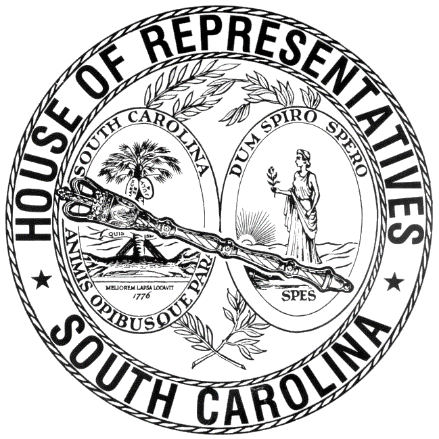 REGULAR SESSION BEGINNING TUESDAY, JANUARY 12, 2021 ________FRIDAY, JANUARY 28, 2022(LOCAL SESSION)Indicates Matter StrickenIndicates New MatterThe House assembled at 10:00 a.m.Deliberations were opened with prayer by Rev. Charles E. Seastrunk, Jr., as follows:	Our thought for today is from 1 John 5:3: “For the love of God is this; that we obey His commandments.”	Let us pray. Almighty God, Your love for us is beyond our understanding. Help us to receive these gifts of grace sent by You for all people. Make us learn this love and carry it in our hearts. Bless our defenders as they care for us. Grant these women and men a safe and happy weekend and refresh them for continual service to the people they serve. Look in favor upon our World, Nation, President, State, Governor, Speaker, Staff, and all who labor in this vineyard. Let us remember those who gave their all for our freedom. Lord, in Your mercy, hear our prayers. Amen.After corrections to the Journal of the proceedings of yesterday, the SPEAKER ordered it confirmed.ADJOURNMENTAt 10:15 a.m. the House, in accordance with the ruling of the SPEAKER, adjourned to meet at 12:00 noon, Tuesday, February 1.***